 ŘEDITELSTVÍ SILNIC A DÁLNIC CRSMLOUVA O POSKYTOVÁNÍ SLUŽEBčíslo smlouvy: 29ZA-001454 ISPROFOND: 500 115 0009Název související veřejné zakázky: 518 odpady-likvidace nebezpečných odpadůuzavřená níže uvedeného dne, měsíce a roku mezi následujícími smluvními stranami (dále jako „Smlouva”):Ředitelství silnic a dálnic ČR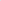 kontaktní osoba ve věcech technických: xxxxxxxxxxxxxxxxxxx. e-mail:	xxxxxxxxxxxxxxxxxxxxxxxxxxx(dále jen „Objednatel”)aKaiser servis,spol. s r.o.se sídlem:	Bezručova 608/36,678 OI Blansko IČO:	26274906 DIC:	CZ26274906 zápis v obchodním rejstříku:	u KS Brno, odd. C, vl. 41376 právní forma:	spol. s r.o. xxxxxxxxxxxxxxxxxxxxxxxxxxxxx oo zastoupen:	xxxxxxxxxxxxxxxxxx kontaktní osoba ve věcech smluvních:	xxxxxxxxxxxxxxxxxxxxxxxxxxxxxxxxxxxxxxxxxxxxxxxxxxxxxx kontaktní osoba ve věcech technických: xxxxxxxxxxxxxxxxxxx e-mail:	xxxxxxxxxxxxxxxxxxxxxxxxxxxxxxxxxxxxxx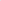 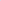 1(dále jen „Poskytovatel”)(Objednatel a Poskytovatel dále také společně jako „Smluvní strany”)1.Úvodní ustanoveníSmlouva je uzavřena podle ustanovení S 1746 odst. 2 zákona č. 89/2012 Sb., občanský zákoník, v platném znění (dále jen „Občanský zákoník”) na základě výsledků veřejné zakázky malého rozsahu na služby vedené pod výše uvedeným názvem zadávanou mimo zadávací řízení v souladu s Š 31 zákona č. 134/2016 Sb., o zadávání veřejných zakázek, v platném znění (dále jen „Zakázka”).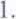 2. Pro vyloučení jakýchkoliv pochybností o vztahu Smlouvy a zadávací dokumentace nebo výzvy k podání nabídek Zakázky jsou stanovena tato výkladová pravidla:v případě jakékoliv nejistoty ohledně výkladu ustanovení Smlouvy budou tato ustanovení vykládána tak, aby v co nejširší míře zohledňovala účel Zakázky vyjádřený zadávací dokumentací nebo výzvou k podání nabídek; 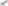 v případě chybějících ustanovení Smlouvy budou použita dostatečně konkrétní ustanovení zadávací dokumentace nebo výzvy k podání nabídek;v případě rozporu mezi ustanoveními Smlouvy a zadávací dokumentace nebo výzvy k podání nabídek budou mít přednost ustanovení Smlouvy.11.Předmět plněníPoskytovatel se zavazuje poskytnout Objednateli plnění (služby)-likvidace nebezpečných odpadů.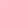 Poskytovatel se zavazuje poskytnout Objednateli Služby na následujícím místě: Ředitelství silnic a dálnic ČR, adresa: SSÚD 7,Bratislavská 867,691 45 Podivín.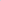 Objednatel se zavazuje řádně a včas poskytnuté Služby (jejich výstupy) převzít (akceptovat) a uhradit Poskytovateli za poskytnutí Služeb dle této Smlouvy cenu uvedenou ve čl. IV. této Smlouvy.111.Doba plněníPoskytovatel je povinen poskytnout Služby Objednateli v r. 2017IV.CenaObjednatel se zavazuje zaplatit Poskytovateli za poskytnutí Služeb Cenu postupně na základě několika Faktur vystavených Poskytovatelem vždy po řádném poskytnutí jednotlivých částí Služeb (včetně předání všech Dokumentů a Výstupů příslušných pro danou část Služeb) Objednateli, a to ve výši uvedené u těchto částí Služeb v příloze č. 1 Smlouvy (dále jen „Cena”). Celková uhrazená Cena, tj. součet částek jednotlivých uhrazených faktur, nepřesáhne částku 90 000,- v Kč bez DPH.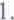 2 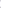 Cena je stanovena jako maximální a nepřekročitelná (s výjimkou změny zákonné sazby DPH).Položkový rozpis Ceny Služeb je uveden v příloze č. 1 této Smlouvy.Platební podmínkyObjednatel se zavazuje uhradit Cenu Služeb jednorázovým bankovním převodem na účet Poskytovatele uvedený na faktuře, a to na základě daňového dokladu — faktury vystavené Poskytovatelem se lhůtou splatnosti 30 dnů ode dne doručení faktury Objednateli. Fakturu lze předložit Objednateli nejdříve po protokolárním převzetí Služeb Objednatelem bez vad, resp. po odstranění všech vad Služeb a nejpozději ve lhůtě do 15 dnů ode dne protokolárního předání Služeb Kupujícímu.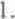 Fakturovaná Cena musí odpovídat Ceně uvedené ve čl. IV odst. I Smlouvy a oceněnému rozpisu Ceny Služeb uvedenému v příloha č. I Smlouvy.Faktura musí obsahovatrveškeré náležitosti stanovené právním řádem, zejména ust. 29 zákona č. 235/2004 Sb. a ust. 435 Občanského zákoníku. Faktura dále musí obsahovat číslo Smlouvy, název Zakázky a ISPROFOND. Pokud faktura nebude obsahovat všechny požadované údaje a náležitosti nebo budou-li tyto údaje uvedeny Poskytovatelem chybně, je Objednatel oprávněn takovou fakturu Poskytovateli ve lhůtě splatnosti vrátit k odstranění nedostatků, aniž by se tak dostal do prodlení s úhradou Ceny. Poskytovatel je povinen zaslat Objednateli novou (opravenou) fakturu ve lhůtě 15 (patnácti) kalendářních dnů ode dne doručení prvotní (chybné) faktury Objednateli. Pro vyloučení pochybností se stanoví, že Objednatel není v takovém případě povinen hradit fakturu ve lhůtě splatnosti uvedené na prvotní (chybné) faktuře a Prodávajícímu nevzniká v souvislosti s prvotní Fakturou žádný nárok na úroky z prodlení.Objednatel neposkytuje žádné zálohy na Cenu.Smluvni strany se dohodly, že povinnost úhrady faktury vystavené Poskytovatelem je splněna okamžikem odepsání příslušné peněžní částky z účtu Objednatele ve prospěch účtu Poskytovatele uvedeného na faktuře. Poskytovatel je ve smyslu předchozí věty povinen na faktuře uvádět účet Poskytovatele uvedený v ustanovení Smlouvy upravujícím Smluvní strany.Platby budou probíhat v Kč (korunách českých) a rovněž veškeré cenové údaje budou uvedeny v této měně.Vl.Záruka za jakost, odpovědnost za vadyPoskytovatel odpovídá za vady poskytnutých Služeb dle Občanského zákoníku, Objednateli vznikají v případě poskytnutí vadných Služeb nároky dle ust. Š 2106 a násl. Občanského zákoníku.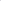 I. Reklamace, prostřednictvím kterých Objednatel uplatňuje záruku za jakost Služeb, musí být řádně doloženy a musí mít písemnou formu. O každé reklamaci bude Poskytovatelem sepsán reklamační protokol, který musí obsahovat popis reklamované vady, dobu nahlášení vady, návrh způsobu odstranění vady, záznam o provedené opravě a akceptaci zjednání nápravy Objednatelem.3 Oprávněně reklamované vady Služeb Prodávaj íci odstraní bez zbytečného odkladu a bezplatně. Neučiní-li tak ani v Objednatelem dodatečně písemně stanovené přiměřené lhůtě, je Kupující oprávněn vady Služeb odstranit jiným vhodným způsobem a požadovat po Poskytovateli uhrazení všech s odstraněním těchto vad přímo souvisejících nákladů. Předchozí větou není dotčen nárok Objednatele na úhradu smluvní pokuty Poskytovatelem dle čl. VII odst. 3 Smlouvy.Je-li poskytnutím Služeb s vadami porušena tato Smlouva podstatným způsobem, má Objednatel nároky z vad Služeb analogicky podle ust. Š 2106 Občanského zákoníku.Poskytovatel je povinen mít po celou dobu trvání této Smlouvy uzavřenu smlouvu o pojištění odpovědnosti za škodu způsobenou při výkonu podnikatelské činnosti, prostřednictvím které bude hradit případné škody způsobené Objednateli nebo třetí osobě při plnění této Smlouvy. Minimální výše pojistného plnění činí 5000 tis.. Tuto pojistnou smlouvu je Poskytovatel povinen na výzvu Objednatele bez zbytečného odkladu předložit Objednateli k nahlédnutí,VII.Smluvní sankceI. Za prodlení s poskytováním Služeb, resp. za prodlení s předáním výstupů Služeb, se Poskytovatel zavazuje uhradit Objednateli smluvní pokutu ve výši 0,1 % z Ceny Služeb, s jejichž poskytnutím je Poskytovatel v prodlení.V případě prodlení Objednatele s uhrazením Ceny je Poskytovatel oprávněn po Objednateli Požadovat úrok z prodlení ve výši stanovené platnými právními předpisy.Uplatněním smluvní pokuty není dotčena povinnost Smluvní strany k náhradě škody druhé Smluvní straně v plné výši. Uplatněním smluvní pokuty není dotčena povinnost Poskytovatele k poskytnutí Služeb Objednateli.VIII.Ukončení Smlouvyl. Smluvní strany mohou Smlouvu ukončit písemnou dohodou.Objednatel je oprávněn písemně odstoupit od Smlouvy s účinky ex tunc v případě, že Poskytovatel ve stanovených lhůtách či termínech nezapočne s plněním předmětu Smlouvy nebo jeho části.Objednatel je oprávněn písemně odstoupit od Smlouvy s účinky ex tune v případě, že prokáže. že Poskytovatel v rámci své nabídky podané v Zakázce uvedl nepravdivé údaje, které ovlivnily výběr nejvhodnější nabídky.Smluvní strany jsou oprávněny písemně odstoupit od Smlouvy s účinky ex tune v případě, že druhá Smluvní strana opakovaně (minimálně třikrát) poruší své povinnosti dle této Smlouvy a na tato porušení smluvních povinnosti byla Smluvní stranou písemně upozorněna. Smluvní strany výslovně sjednávají, že jsou dle tohoto odstavce Smlouvy oprávněny od Smlouvy platně odstoupit i tím způsobem, že písemné odstoupení od Smlouvy doručí druhé Smluvní straně společně s třetím písemným upozorněním na porušení smluvní povinnosti druhé Smluvní strany.Objednatel je oprávněn písemně vypovědět Smlouvu s účinky od doručeni písemné výpovědi Poskytovateli, a to i bez uvedení důvodu. V tomto případě je však povinen4 Poskytovateli uhradit nejen cenu již řádně poskytnutých Služeb, ale i Poskytovatelem prokazatelně doložené marně vynaložené účelné náklady přímo související s neuskutečněnou částí předmětu plnění, které Poskytovateli vznikly za dobu účinnosti Smlouvy. Náklady ve smyslu předchozí věty se nerozumí ušlý zisk.Smluvní strany jsou dále oprávněny Smlouvu písemně vypovědět s výpovědní dobou 3 kalendářních měsíců, která počíná běžet prvnim dnem měsíce následujícího po měsíci, kdy byla písemná výpověď doručena druhé Smluvní straně. IX.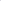 Registr smluvI. Poskytovatel poskytuje souhlas s uveřejněním Smlouvy v registru smluv zřízeným zákonem č. 340/2015 Sb., o zvláštních podmínkách účinnosti některých smluv, uveřejňování těchto smluv a o registru smluv, ve znění pozdějších předpisů (dále jako „zákon o registru smluv”). Poskytovatel bere na vědomí, že uveřejnění Smlouvy v registru smluv zajistí Objednatel. Do registru smluv bude vložen elektronický obraz textového obsahu Smlouvy v otevřeném a strojově čitelném formátu a rovněž metadata Smlouvy.Poskytovatel bere na vědomí a výslovně souhlasí, že Smlouva bude uveřejněna v registru smluv bez ohledu na skutečnost, zda spadá pod některou z výjimek z povinnosti uveřejnění stanovenou v ust. Š 3 odst. 2 zákona o registru smluv.V rámci Smlouvy nebudou uveřejněny informace stanovené v ust. 3 odst. I zákona o registru smluv označené Poskytovatelem před podpisem Smlouvy.4, Objednatel je povinen informovat Poskytovatele o datu uveřejnění Smlouvy v registru smluv nejpozději do 3 (tří) pracovních dnů ode dne uveřejnění Smlouvy.x.Závěrečná ustanoveníTato Smlouva nabývá platnosti podpisem obou Smluvních stran a účinnosti dnem uveřejnění v rejstříku smluv.Smlouva je uzavřena na dobu určitou do 31.12.2017. Tuto Smlouvu je možné měnit pouze prostřednictvím vzestupně číslovaných dodatků uzavřených v listinné podobě.Pokud není ve Smlouvě a jejích přílohách stanoveno jinak, řídi se právní vztah založený touto Smlouvou Občanským zákoníkem.Pro vyloučení pochybností Smluvní strany vylučují aplikaci ust. 2909 Občanského zákoníku.Tato Smlouva se vyhotovuje ve 4 (čtyřech) stejnopisech, z nichž obě Smluvní strany obdrží po 2 (dvou) stejnopisech.Nedílnou součástí této Smlouvy jsou následující přílohy:Příloha č.l — Rozpis Ceny Služeb5 	V Podivíně dne: 1.2.2017	V Blanskudne : 31.1.2017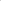 	Za Objednatele:	Za Pos ovateIng. Edvard Ouředníček.vedoucí SSÚD 7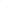 6 Sběr, odvoz, využití nebo odstranění odpadů:Odvoz odpadů realizujeme v pravidelných odsouhlasených intervalech nebo podle Vaší potřeby na telefonickou, faxovou anebo emailovou výzvu obvykle do 48 hodin od obdržení výzvy. Více o službě se můžete dozvědět zde.Uvedené ceny obsahují:převzetí a bezpečné odstranění odpaduv souladu se zákonem č. 185/2001 Sb., o odpadechvystavení stanovených Evidenčních listů pro přepravu odpadů a dokladů o předání a převzetítransport odpadu z Vašeho areálu do mist odstraněni odpaduskříňové vozidlo S hydraulickým čelem a  všechny odpady budou váženy při nakládce odpadu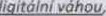 sací cisterna o objemu 12 m3 ve výbavě ADR - kontejnerové vozidlo, kontejnery 5 — 30 rn3Ostatní nabízené služby:sběr a likvidace nebezpečných odpadů  Odvoz tekutých odpadů sací cisternou  přistaveni konteineru na velkoobjemový odpad  svoz komunálního odpa@u - nyní s akcí 2 měsíce SVOZU zdarma  výkup odpaénich olejů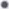 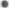 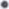 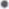 Čištění odlučovačO ropných látek a tukových lapolů  čištění kanalizace  letni a zimni údržba Vašeho areálu  odběry a analýzy vzorků p@padních vod  poradenská činnost v oblasti ekologie  zajištění výpovědi Vašemu stávajícímu dodavateli služeb na základě jednoho Vašeho podpisu - pro Vás zcela bez starosti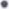 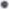 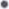 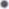 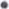 Ceny uvedené v nabídce neobsahují zákonnou sazbu DPH.Všechny uvedené ceny Vám garantujeme min. do 31.12.2017Kaiser servis, spol. s r.o. Brno j Blansko Praha I Olomouc I Hradec Králové I Plzeň centrální dispečink zakázek: Trnkova 111, 628 OO Brno www.kaiserservis.cz xxxxxxxxxxxxxxxxxxxxxxxxxxxxxxxxxxxxxxxse sídlemNa Pankráci 546/56, 140 OO Praha 4IČO:65993390DIČ:CZ65993390právní forma:příspěvková organizacebankovní spojení:xxxxxxxxxxxxxxxxxxxxxxxxxxzastoupeno:xxxxxxxxxxxxxxxxxxxxxxxxxxkontaktní osoba ve věcech smluvních:xxxxxxxxxxxxxxxxxxxxxxxe-mail:xxxxxxxxxxxxxxxxxxxxxxxtel:xxxxxxxxxxxxx	Stanoviště:Podivín